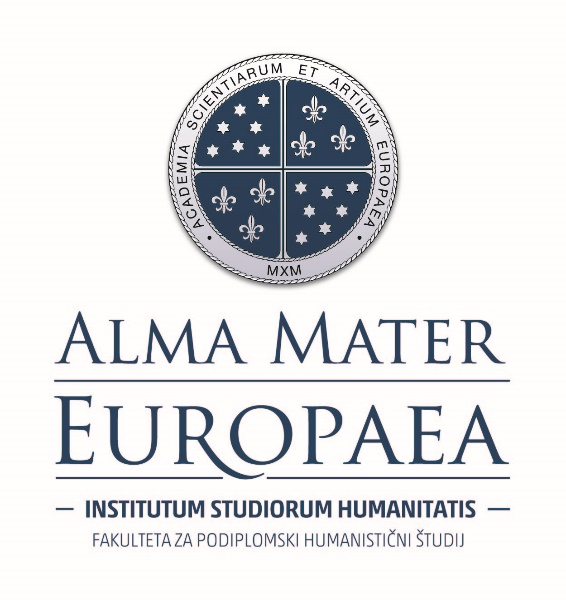 Priloga: IDEJNA ZASNOVA DOKTORSKE DISERTACIJEPriloga k vlogi na Razpis za vključitev v doktorsko shemo – generacija 2017.Podatki o študentu(Vpišite podatke.)Ime: 	_______________________________Priimek: ______________________________Podatki o predvidenem mentorju(Ustrezno izberite oz. vpišite podatke.)Habilitacijski naziv: __________________________Zaposlen v/na: ______________________________E-pošta: ___________________________________Telefon: ___________________________________Idejna zasnova doktorske disertacije(Ustrezno izberite oz. vpišite podatke.)Še nimam potrjene teme doktorske disertacije, zato v nadaljevanju podajam delovni naslov doktorske disertacije in idejno zasnovo doktorske disertacije (v dolžini največ ene A4 strani):Delovni naslov doktorske disertacije: _____________________________________________________________________Idejna zasnova doktorske disertacije:Izjava predvidenega mentorjaS podpisom potrjujem, da sem predvideni mentor študentu in soglašam z njegovo idejno zasnovo doktorske disertacije, kot je zapisana v 3. točki tega obrazca. Izjavljam, da:Izpolnjujem pogoje za mentorja v skladu s pravili AMEU-ISH.Sem raziskovalec z nazivom redni profesor, izredni profesor ali docent.Označite z da ali ne:DA / NE V zadnjih petih letih imam znanstvene objave, ki se v skladu z metodologijo Javne agencije za raziskovalno dejavnost Republike Slovenije za izbor prejemnikov proračunskih sredstev, ki izvajajo raziskovalno dejavnost, uvrščajo v kazalec pomembnih dosežkov s kvantitativno oceno A1/2.DA / NE Sem član raziskovalne skupine, raziskovalnega programa ali raziskovalno-razvojnega projekta s študijskega področja doktorskega študija.Varovanje osebnim podatkov bo zagotovljeno v skladu z Zakonom o varstvu osebnih podatkov (Uradni list RS, št. 94/07 – uradno prečiščeno besedilo).Ime in priimek študenta:	Ime in priimek predvidenega mentorja:_____________________________			__________________________________Podpis študenta:		Podpis predvidenega mentorja:_____________________________			__________________________________Kraj in datum:						Kraj in datum:_____________________________			__________________________________